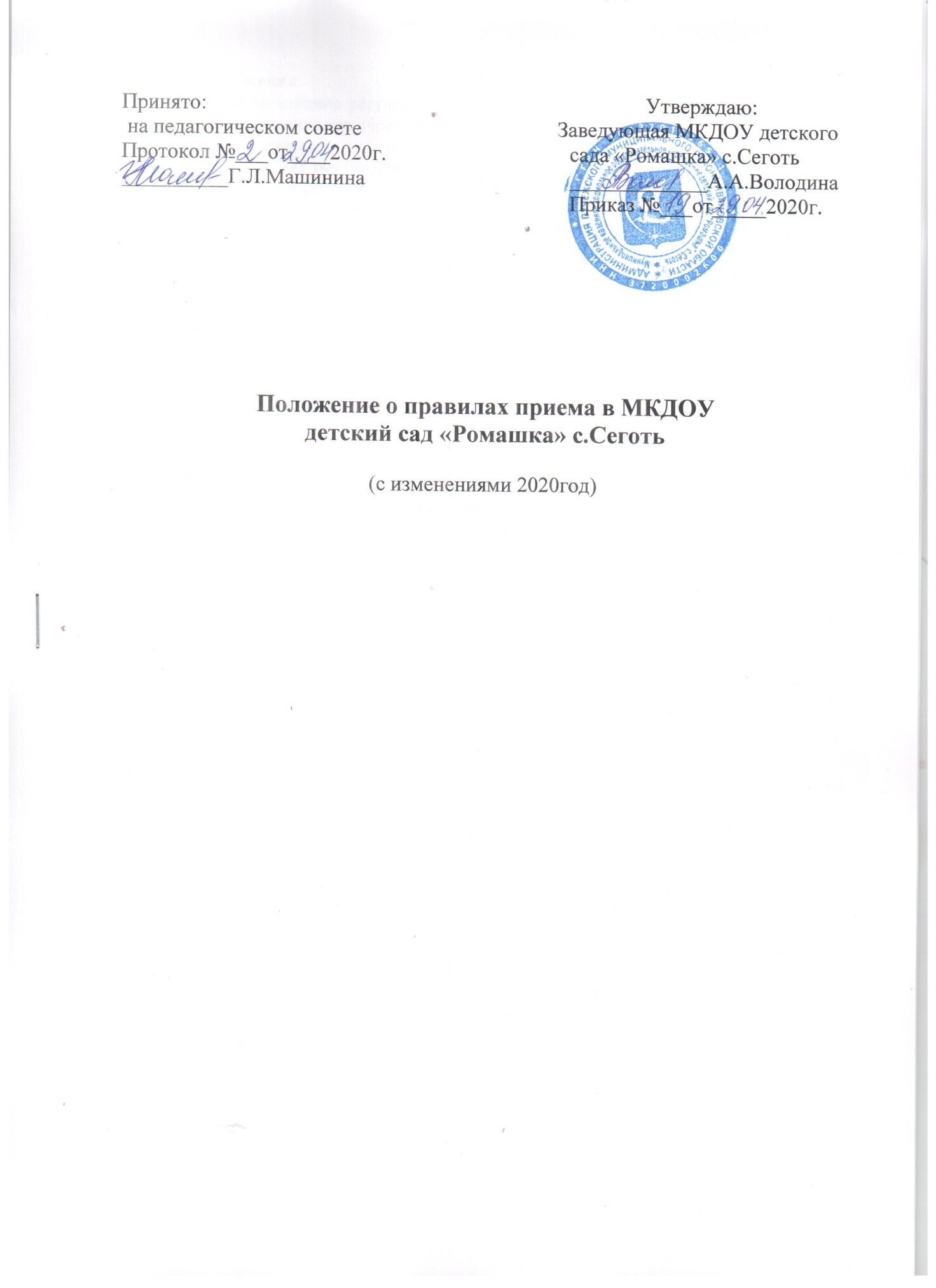 1. Общие положения1.1. Настоящее Положение регулирует правила приема детей в Муниципальное казенное дошкольное образовательное учреждение детский сад «Ромашка» с.Сеготь  (далее – ДОУ) и порядок их отчисления.1.2. Прием детей в ДОУ осуществляется в соответствии с:- Конвенцией о правах ребенка, одобренной Генеральной Ассамблеей ООН 20.11.1989; - Конституцией Российской Федерации;- Федеральным законом от 24.07.1998 № 124-ФЗ «Об основных гарантиях прав ребенка в Российской Федерации»;- Федеральным Законом от  29.12.2012. № 273-ФЗ "Об образовании в Российской Федерации",- Федеральным Законом от  02.12.2019. № 411-ФЗ "О внесении изменений в статью 54 Семейного кодекса Российской Федерации и статью 67 Федерального закона "Об образовании в Российской Федерации"- СанПин 2.4.1.3049-13 «Санитарно-эпидемиологические требования к устройству, содержанию и организации режима работы дошкольных образовательных организаций» (в действующей редакции).- Постановлением Правительства Ивановской области от 18.05.2016г №136-п «Об утверждении порядка обращений родителей (законных представителей) за получением компенсации части родительской платы за присмотр и уход за детьми в образовательных организациях, реализующих образовательную программу дошкольного образования, и порядка её выплаты». - Уставом ДОУ;- Иными правовыми актами в сфере образования.1.2. Настоящие Правила призваны обеспечить принцип равных возможностей и реализации прав детей на дошкольное образование, исходя из реализации гарантированного гражданам Российской Федерации права на получение дошкольного образования, интересов ребенка и удовлетворения потребностей семьи в дошкольном образовательном учреждении. 1.3. Прием детей в ДОУ основывается на принципах открытости, демократичности и общедоступности образовательных услуг для всех слоев населения с учетом возможностей и желания родителей (законных представителей).2. Задачи2.1. Обеспечение и защита законных прав и интересов ребенка и родителей (законных представителей) их воспитывающих. 2.2. Реализация прав граждан на получение бесплатного дошкольного образования. 2.3. Разграничение компетенции в области порядка комплектования ДОУ между ДОУ и родителями (законными представителями). 2.4. Определение прав, обязанностей ДОУ и родителей (законных представителей) детей, а также регулирование их при осуществлении приёма воспитанников в ДОУ. 3. Участники, их компетенции3.1. Участниками процедуры приёма в ДОУ, комплектования являются: - Отдел образования и делам молодёжи администрации Пучежского муниципального района- родители (законные представители); - заведующий ДОУ или лицо его заменяющего. 3.2. Отдел образования и делам молодёжи администрации Пучежского муниципального района  ежегодно формирует контингент воспитанников ДОУ в соответствии с документами, регламентирующими комплектование дошкольных учреждений Пучежского муниципального района 3.3. Заведующий ДОУ в рамках своей компетенции: - ведет прием родителей (законных представителей) по вопросам приема детей: - заключает договор о сотрудничестве между ДОУ и родителями (законными представителями) ребёнка, которым регулируются взаимные права, обязанности и ответственность сторон, возникающие в процессе обучения, воспитания, присмотра, ухода детей;- осуществляет прием воспитанников в соответствии со списком детей, сформированным Отделом образования и делам молодёжи администрации Пучежского муниципального района;- производит доукомплектование высвобождающихся по различным причинам мест в ДОУ в течение календарного года; - представляет в Отдел образования и делам молодёжи администрации Пучежского муниципального района информацию о движении контингента воспитанников, а так же о занятых и свободных местах в ДОУ, размещает информацию на сайте ДОУ.4. Правила приема в детский сад4.1. ДОУ обеспечивает прием детей, проживающих на территории Сеготского сельского поселения. Отсутствие документа о регистрации ребенка по месту жительства или по месту пребывания в городе Пучеже не является основанием для отказа в приеме его в дошкольное учреждение при наличии свободных мест. 4.2. Приём в ДОУ осуществляется по личному заявлению родителя (законного представителя) ребёнка (Приложение № 2) при предъявлении оригинала документа, удостоверяющего личность родителя (законного представителя), либо оригинала документа, удостоверяющего личность иностранного гражданина и лица без гражданства в Российской Федерации в соответствии со ст. 10 Федерального закона от 25.07.2002 г. № 115-ФЗ «О правовом положении иностранных граждан в Российской Федерации». 4.3. Приём детей, впервые поступающих в ДОУ, осуществляется с предоставлением медицинского заключения. 4.4. Для приёма в ДОУ: а) родители (законные представители) детей, проживающих на закреплённой территории, для зачисления ребёнка в ДОУ дополнительно предъявляют оригинал свидетельства о рождении ребёнка или документ, подтверждающий родство заявителя (или законность представления прав ребёнка), свидетельство о регистрации ребёнка по месту жительства или по месту пребывания на закреплённой территории или документ, содержащий сведения о регистрации ребёнка по месту жительства или по месту пребывания. В договоре на образовательную деятельность фиксируются сведения о выборе языка образовательной деятельности за личной подписью родителей (законных Представителей)4.5. Требование предоставления других документов в качестве основания для приёма детей в ДОУ не допускается. 4.6. При приёме детей иностранных граждан, лиц без гражданства указанный перечень документов может быть дополнен иными документами (на русском языке) в соответствии с законодательством Российской Федерации и международными договорами Российской Федерации. 4.7. По своему усмотрению родители имеют право представить документы на получение льготы и компенсации части родительской платы за содержание ребенка в ДОУ (Приложение №1).4.8. Документы, представленные родителями (законными представителями), регистрируются в Журнале регистрации заявлений о приёме воспитанников в ДОУ (Приложение 3). 4.9. Родителям (законным представителям) детей, предоставившим документы, выдаётся расписка о приёме документов, содержащая информацию о перечне предоставленных документов, контактные телефоны ДОУ и его Учредителя. Расписка заверяется руководителем ДОУ или уполномоченного должностного лица, ответственного за приём документов.4.10. Родители (законные представители), представившие в ДОУ заведомо ложные документы или недостоверную информацию, несут ответственность, предусмотренную законодательством Российской Федерации.4.11. При зачислении ребенка в ДОУ заключается договор об образовании между родителями (законными представителями) и ДОУ, включающий в себя взаимные права, обязанности, ответственность сторон, возникающие в процессе обучения, воспитания, присмотра и ухода, который регулирует их взаимоотношения. Договор составляется в 2 экземплярах: по одному экземпляру для каждой из сторон. 4.12. В течении трех рабочих дней после заключения договора руководитель ДОУ издает приказ о зачислении ребенка в образовательную организацию.4.13. При приеме ребенка руководитель ДОУ обязан ознакомить родителей (законных представителей) с Уставом, лицензией на осуществление образовательной деятельности, с образовательными программами и другими документами, регламентирующими организацию и осуществление образовательной деятельности, права и обязанности родителей (законных представителей), воспитанников. 4.14. Родителям предлагается написать согласие на обработку и хранение персональных данных воспитанников (Приложение №4).4.15. Оформляется личное дело воспитанника (Приложения № 5).Приложение 1Перечень граждан имеющих правовнеочередного и первоочередного приема детей в МДОУ.Приложение 2Заведующей МКДОУ детского сада  «Ромашка» с.Сеготь Володиной А.А.от _____________________________паспорт ________________________, выдан __________________________кем____________________________ проживающей по адресу: ______________________________________________________________контактный телефон:_____________ЗАЯВЛЕНИЕПрошу зачислить моего(ю) сына (дочь),______________________________________________                                                                                                                                                                                             (ФИО) _______________________________________________________________________________,(дата рождения, место рождения)проживающего по адресу_________________________________________________________.на обучение по образовательной программе дошкольного образования в группу общеразвивающей направленности. Язык образования – русский, родной язык из числа языков народов России – ______________________.Отец(мать)______________________________________________________________________,паспорт ____________________выдан______________кем _____________________________________________________________________________________________________________,проживающий по адресу __________________________________________________________контактный телефон:__________________К заявлению прилагаются:– копия свидетельства о рождении серия _______№________________, выдано _______________________________________________________________________________;– копия паспорта заявителя________________________________________________________Дата _________________      Подпись _____________________(_________________)С уставом, лицензией на право осуществления образовательной деятельности, образовательными программами, учебно-программной документацией, локальными нормативными актами и иными документами, регламентирующими организацию и осуществление образовательной деятельности, права и обязанности обучающихся МКДОУ детского сада «Ромашка» с.Сеготь, ознакомлен(а).Дата  ________________      Подпись _____________________ ( _________________)Даю согласие МКДОУ детскому саду «Ромашка» с.Сеготь, зарегистрированному по адресу: Ивановская область,   Пучежский р-н, с.Сеготь, ул.Советская, д. 28, ОГРН 1023701726531, ИНН 3720002600, на обработку моих персональных данных и персональных данных моего ребенка, ________________________________________________________________________________                                                          (ФИО)                                                 (дата рождения )в объеме, указанном в заявлении и прилагаемых документах, в целях обеспечения соблюдения требований Федерального закона от 29.12.2012 № 273-ФЗ «Об образовании в Российской Федерации» и иных нормативных правовых актов сферы образования на срок действия договора об образовании по образовательным программам дошкольного образования.Дата  ________________      Подпись _____________________ ( _________________)Приложение 3Журнал регистрации заявлений о приёме воспитанников в ДОУПриложение 4СОГЛАСИЕна обработку персональных данных воспитанников, их родителей (законных представителей)Муниципальному  казенному дошкольному образовательному учреждению детскому саду «Ромашка» с.Сеготь Я, ___________________________________________________________________________(фамилия, Имя, Отчество родителя)Родитель (законный представитель) воспитанника (цы) ________________________________________________________ (г/р__________________), зарегистрированный по адресу: _____________________________________________________________________________Свидетельство о рождении воспитанника: _____________________________________________________________________________(сереия, номер)Даю согласие на обработку (сбор, систематизацию, накопление,хранение,уточнение,использование,передачу,обезличивание,уничтожение) в целях ,связанных с получением воспитания и образования и моим ребенком в МКДОУ детский сад «Ромашка» с.Сеготь, а так же моих персональных данных, необходимых для получения воспитания и образования моего ребенка на основании действующего законодательства (ст. 85-90  Трудового Кодекса Российской Федерации, Федерального закона «Об информации, информационных технологиях и о защите информации «№152-ФЗ от 27.07.2006г) работниками администрации учреждения, имеющими доступ к персональным данным в соответствии с приказом № 39-Д от 25.03.013г «Об утверждении Положения о работе с персональными данными работников, учащихся, родителей» на срок обучения моего ребенка в данном учреждении и после окончания его следующих своих персональных данных и данных моего ребёнка  (нужное отметить)Фамилия Имя Отчество 	                  ДоходыГод месяц число и место рождения	                         Расовая принадлежностьАдрес	                                                   Национальная принадлежностьСемейное положение	Членство в общественных объединениях	           Социальное положение	                                            Имущественное положениеОбразования	                                       Философские убежденияЧленство в профсоюзных организациях                	ПрофессияФотографии	                       ВидеоматериалыВ случае неправомерного использования предоставленных данных согласия на обработку персональных данных может быть отозвано.При направлении письменного заявления об отзыве настоящего согласия работники администрации детского сада, осуществляющие обработку персональных данных, обязаны прекратить обработку персональных данных моих или моего ребёнка и уничтожить их в срок, не превышающих трёх рабочих дней с даты поступления отзыва, за исключением персональных данных для обработки которых по действующему законодательству моего согласия не требуется«____»_____________________20____г                    __________________            __________________                                         Дата                                                                                              подпись                                                    фамилия  (подпись)Приложение 5Переченьдокументов, хранящихся в личном деле воспитанника:№ п/пКатегории гражданОснованиеПраво внеочередного приема в ДОУ имеют:Право внеочередного приема в ДОУ имеют:1Дети граждан, подвергшихся воздействию радиации вследствие чернобыльской катастрофы: граждане, получившие или перенесшие лучевую болезнь и другие заболевания, связанные с радиационным воздействием вследствие чернобыльской катастрофы или с работами по ликвидации последствий катастрофы на Чернобыльской АЭС, инвалиды вследствие чернобыльской катастрофы.Закон Российской Федерации от 15.05.1991 №1244-1 «О социальной защите граждан, подвергшихся воздействию радиации вследствие катастрофы на Чернобыльской АЭС» ст.13 п.122Дети прокуроровФедеральный Закон «О прокуратуре Российской Федерации» от 17.01.1992 № 2202-13Дети судейЗакон Российской Федерации от 26.06.1992 №3132-1 «О статусе судей в Российской Федерации» ст.1 п.3.4Дети граждан, подвергшихся воздействию радиации вследствие аварии в 1957 году на производственном объединении «Маяк и сбросов радиоактивных отходов в реку ТечаФедеральный закон от 26.11.1998 №175-ФЗ "О социальной защите граждан Российской Федерации, подвергшихся воздействию радиации вследствие аварии в 1957 году на производственном объединении "Маяк" и сбросов радиоактивных отходов в реку Теча" 
Приказ Министерства Российской Федерации по делам гражданской обороны, чрезвычайных ситуаций и ликвидации стихийных бедствий от 10.04.2000 № 2295Дети военнослужащих и сотрудников органов внутренних дел, государственной противопожарной службы, уголовно-исполнительной системы, непосредственно участвовавших в борьбе с терроризмом на территории республики Дагестан и погибших (пропавших без вести), умерших, ставших инвалидами в связи с выполнением служебных обязанностей.Постановление Правительства Российской Федерации от 25.08.1999 №936 «О дополнительных мерах по социальной защите членов семей военнослужащих и сотрудников органов внутренних дел, государственной противопожарной службы, уголовно-исполнительной системы, непосредственно участвовавших в борьбе с терроризмом на территории республики Дагестан и погибших 
(пропавших без вести), умерших, ставших инвалидами в связи с выполнением служебных обязанностей»6Дети военнослужащих и сотрудников федеральных органов исполнительной власти, участвующих в контртеррористических операциях и обеспечивающих правопорядок и общественную безопасность на территории Северо-Кавказского региона Российской Федерации и погибших (пропавших без вести), умерших, ставших инвалидами в связи с выполнением служебных обязанностей.Постановление Правительства Российской Федерации от 09.02.2004 №65 «О дополнительных гарантиях и компенсациях военнослужащим и сотрудникам Федеральных органов исполнительной власти, участвующим в контртеррористических операциях и обеспечивающим правопорядок и общественную безопасность на территории Северо-Кавказского региона Российской Федерации7Дети погибших (пропавших без вести), умерших, ставших инвалидами военнослужащих и сотрудников федеральных органов исполнительной власти, участвующих в выполнении задач по обеспечению безопасности и защите граждан Российской Федерации, проживающих на территориях Южной Осетии и Абхазии Постановление Правительства Российской Федерации от 12.08.2008 №587 "О дополнительных мерах по усилению социальной защиты военнослужащих и сотрудников федеральных органов исполнительной власти, участвующих в выполнении задач по обеспечению безопасности и защите граждан Российской Федерации, проживающих на территориях Южной Осетии и Абхазии"8Дети сотрудников Следственного комитетаФедеральный закон от 28.12.2010 № 403-ФЗ «О следственном комитете Российской Федерации»Право на зачисление детей в детский сад не позднее месячного срока с момента обращения имеют:Право на зачисление детей в детский сад не позднее месячного срока с момента обращения имеют:Право на зачисление детей в детский сад не позднее месячного срока с момента обращения имеют:9Дети граждан, уволенных с военной службыФедеральный закон от 27.05.1998 № 76-ФЗ «О статусе военнослужащих»Право первоочередного приема в ДОУ имеют:Право первоочередного приема в ДОУ имеют:10Дети из многодетных семейУказ Президента Российской Федерации от 05.05.1992 №431 «О мерах по социальной поддержке многодетных семей»11Дети, проживающие в одной семье и имеющие общее место жительства- Федеральным Законом от  02.12.2019. № 411-ФЗ "О внесении изменений в статью 54 Семейного кодекса Российской Федерации и статью 67 Федерального закона "Об образовании в Российской Федерации"12Дети, один из родителей которых является инвалидомУказ Президента Российской Федерации от 02.10.1992 №1157 «О дополнительных мерах государственной поддержки инвалидов»13Дети – инвалидыУказ Президента Российской Федерации от 02.10.1992 №1157 «О дополнительных мерах государственной поддержки инвалидов»14Дети, родители (один из родителей) которых находятся на военной службеФедеральный Закон Российской Федерации от 27.05.1998 №76-ФЗ «О статусе военнослужащих»Федеральный Закон от 28.03.1998 № 53-ФЗ «О воинской обязанности и военной службе»15Дети сотрудников полиции, дети сотрудников полиции, погибших (умерших) в связи с осуществлением служебной деятельности либо умерших до истечения одного года после увольнения со службы вследствие ранения (контузии), заболевания, полученных в период прохождения службы, а также детям сотрудников полиции, получивших в связи с осуществлением служебной деятельности телесные повреждения, исключающие для них возможность дальнейшего прохождения службыЗакон Российской Федерации от 07.02.2011 № 3-ФЗ «О полиции»16Дети сотрудников органов внутренних дел, не являющихся сотрудниками полиции, дети сотрудников органов внутренних дел, не являющихся сотрудниками полиции, погибших (умерших) в связи с осуществлением служебной деятельности либо умерших до истечения одного года после увольнения со службы вследствие ранения (контузии), заболевания, полученных в период прохождения службы, а также детям сотрудников органов внутренних дел, не являющихся сотрудниками полиции, получивших в связи с осуществлением служебной деятельности телесные повреждения, исключающие для них возможность дальнейшего прохождения службыЗакон РФ от 07.02.2011 № 3-ФЗ «О полиции»17Дети сотрудника, имеющего специальное звание и проходящего службу в учреждениях и органах уголовно-исполнительной системы; дети сотрудника, проходившего службу в учреждениях и органах уголовно-исполнительной системы, и погибшего (умершего) вследствие увечья или иного повреждения здоровья, полученных в связи с выполнением служебных обязанностей; дети сотрудника, умершего вследствие заболевания, полученного в период прохождения службы в учреждениях и органах уголовно-исполнительной системы; дети, находящиеся (находившиеся) на иждивении указанного сотрудника, гражданина Российской ФедерацииФедеральный закон от 30.12.2012 № 283-ФЗ «О социальных гарантиях сотрудникам некоторых федеральных органов исполнительной власти и внесении изменений в отдельные законодательные акты Российской Федерации» пункты 1-5 части 14 статьи 318Дети сотрудника, имеющего специальное звание и проходящего службу в учреждениях и органах федеральной противопожарной службы Государственной противопожарной службы; дети сотрудника, проходившего службу в учреждениях и органах федеральной противопожарной службы Государственной противопожарной службы и погибшего (умершего) вследствие увечья или иного повреждения здоровья, полученных в связи с выполнением служебных обязанностей; дети сотрудника, умершего вследствие заболевания, полученного в период прохождения службы в учреждениях и органах федеральной противопожарной службы Государственной противопожарной службы; дети, находящиеся (находившиеся) на иждивении указанного сотрудника, гражданина Российской ФедерацииФедеральный закон от 30.12.2012 № 283-ФЗ «О социальных гарантиях сотрудникам некоторых федеральных органов исполнительной власти и внесении изменений в отдельные законодательные акты Российской Федерации» пункты 1-5 части 14 статьи 319Дети сотрудника, имеющего специальное звание и проходящего службу в органах по контролю за оборотом наркотических средств и психотропных веществ; дети сотрудника, проходившего службу в органах по контролю за оборотом наркотических средств и психотропных веществ и погибшего (умершего) вследствие увечья или иного повреждения здоровья, полученных в связи с выполнением служебных обязанностей; дети сотрудника, умершего вследствие заболевания, полученного в период прохождения службы в органах по контролю за оборотом наркотических средств и психотропных веществ; дети, находящиеся (находившиеся) на иждивении указанного сотрудника, гражданина Российской ФедерацииФедеральный закон от 30.12.2012 № 283-ФЗ «О социальных гарантиях сотрудникам некоторых федеральных органов исполнительной власти и внесении изменений в отдельные законодательные акты Российской Федерации» пункты 1-5 части 14 статьи 320Дети сотрудника, имеющего специальное звание и проходящего службу в таможенных органах; дети сотрудника, проходившего службу в таможенных органах и погибшего (умершего) вследствие увечья или иного повреждения здоровья, полученных в связи с выполнением служебных обязанностей; дети сотрудника, умершего вследствие заболевания, полученного в период прохождения службы в таможенных органах; дети, находящиеся (находившиеся) на иждивении указанного сотрудника, гражданина Российской ФедерацииФедеральный закон от 30.12.2012 № 283-ФЗ «О социальных гарантиях сотрудникам некоторых федеральных органов исполнительной власти и внесении изменений в отдельные законодательные акты Российской Федерации» пункты 1-5 части 14 статьи 3№п/пДата подачизаявленияФамилия, имя, отчество(при наличии) родителя (законного представителя)Фамилия, имя ребенкаРегистрационный Номер заявленияПеречень документов принятых от родителя (законного представителя)Подпись родителя (законного представителя)Подпись ответственного принявшего документы№Наименование Количество экземпляров1Договор с родителями (законными представителями) ребенка2Заявление родителей о зачислении ребенка в учреждение (заявление об отчислении (с приложением справки МПК)) 3Заявление о выплате части родительской платы за содержание ребёнка4Согласие родителей на обработку персональных данных5Копия свидетельства о рождении ребенка6Копия паспорта заявителя7справка о составе семьи8Иные документы, отражающие движение ребенка,  волеизъявление родителей, например, заявление родителей о сохранении места за ребенком на период отпуска и др.  9заявление об отчислении (с приложением справки МПК (при наличии))